https://mamadu.pl/141559,wiesz-co-oznacza-pomaranczowa-sznurowka-to-akcja-spoleczna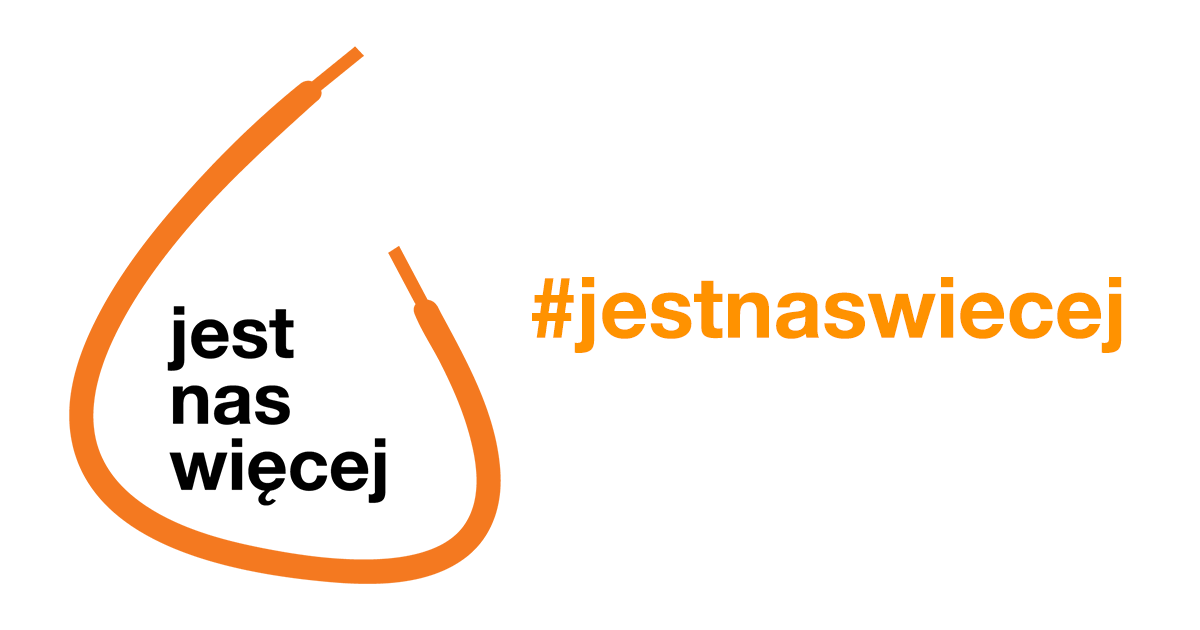 Więcej zdjęć ze szkolnej akcji dołączenia do kampanii znajdziecie na stronie szkoły.Nasza szkoła dołączyła do akcji organizowanej przez Fundację Orange  #jestnaswięcej mającą na celu pokazanie, że jesteśmy przeciwko hejtowi w sieci.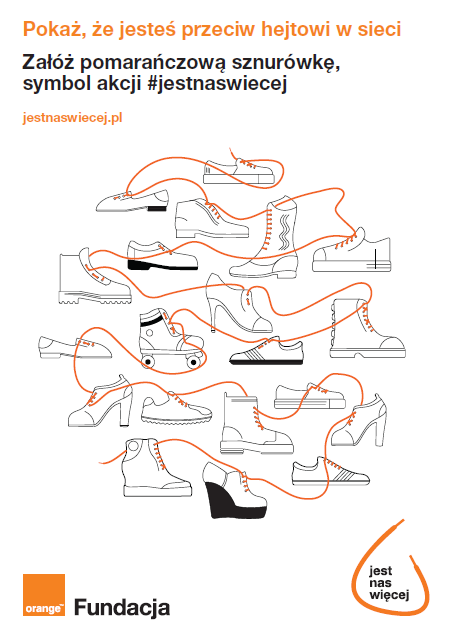 Na znak sprzeciwu wobec hejtu w sieci uczniowie klas 7 i 8 otrzymali pomarańczowe sznurówki, które przekazała nam Fundacja Orange.Na znak sprzeciwu wobec hejtu w sieci uczniowie klas 7 i 8 otrzymali pomarańczowe sznurówki, które przekazała nam Fundacja Orange.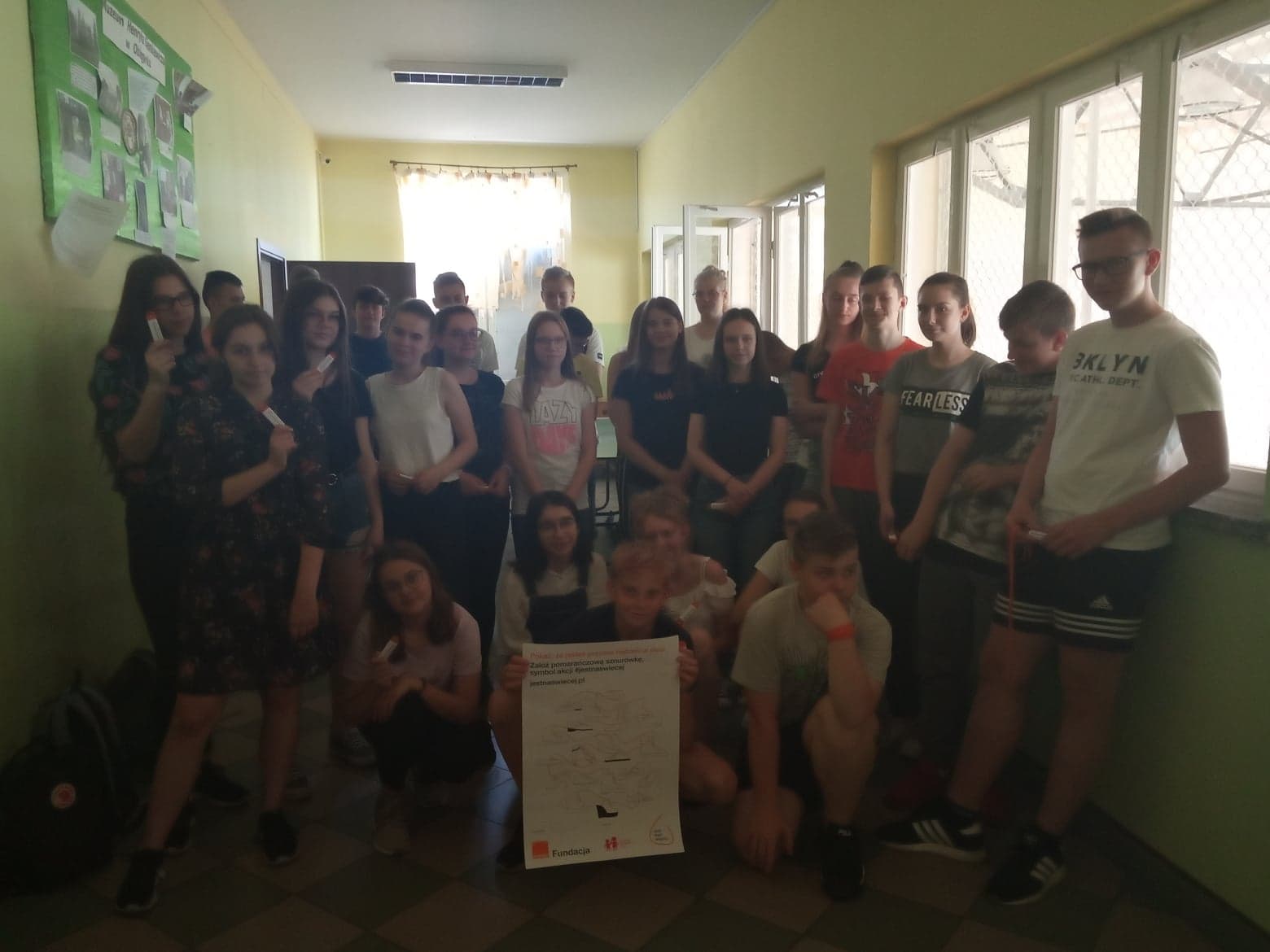 Ty również pokaż, że jesteś przeciwko hejtowi w sieci.Dowiedz się więcej o akcji. Zachęcamy. Więcej informacji znajdziesz tutaj: https://jestnaswiecej.pl/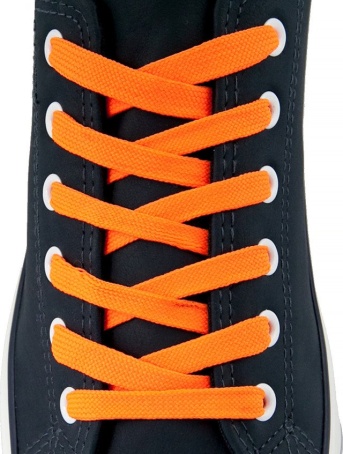 